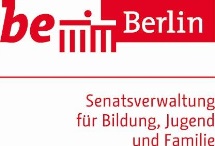 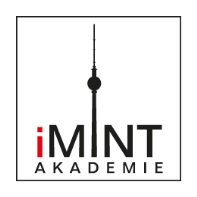 Teilnahme am Projekt:  „Wir sind Hirnforscher!“ im Schuljahr 2021/22Das ausgefüllte Formular bitte an folgende Adresse senden:hirnforscher.imint@bildungsserver.berlin-brandenburg.deSenatsverwaltung für Bildung, Jugend und Familie Grit Spremberg, II B 7Dr. Christine Ernst, II B 7Name der Schule:Name der Schule:Name der Schule:Name der Schule:Schulnummer:Schulnummer:Schulnummer:Schulnummer:Schulleiter/in:Schulleiter/in:Schulleiter/in:Schulleiter/in:Adresse:Adresse:Adresse:Adresse:Telefon der Schule:Fax der Schule:Fax der Schule:E-Mail der Schule:Am Projekt teilnehmende Lehrkraft: Am Projekt teilnehmende Lehrkraft: Am Projekt teilnehmende Lehrkraft: E-Mail der Lehrkraft:Gewünschter Ausleihzeitraum: Bitte kreuzen Sie an!1.Halbjahr 16. August - 30. September 202125. Oktober - 09. Dezember 20212.Halbjahr 03. Januar - 10. Februar 202209. März - 07. April 202216. Mai - 23. Juni 2022Gewünschter Ausleihzeitraum: Bitte kreuzen Sie an!1.Halbjahr 16. August - 30. September 202125. Oktober - 09. Dezember 20212.Halbjahr 03. Januar - 10. Februar 202209. März - 07. April 202216. Mai - 23. Juni 2022Gewünschter Ausleihzeitraum: Bitte kreuzen Sie an!1.Halbjahr 16. August - 30. September 202125. Oktober - 09. Dezember 20212.Halbjahr 03. Januar - 10. Februar 202209. März - 07. April 202216. Mai - 23. Juni 2022Gewünschter Ausleihzeitraum: Bitte kreuzen Sie an!1.Halbjahr 16. August - 30. September 202125. Oktober - 09. Dezember 20212.Halbjahr 03. Januar - 10. Februar 202209. März - 07. April 202216. Mai - 23. Juni 2022Anzahl der teilnehmende Klassen und SuS:Anzahl der teilnehmende Klassen und SuS:Nehmen Sie an der Fortbildung Ihres Ausleihzeitraums teil?Bitte kreuzen Sie an!□ ja                                               □ neinNehmen Sie an der Fortbildung Ihres Ausleihzeitraums teil?Bitte kreuzen Sie an!□ ja                                               □ nein